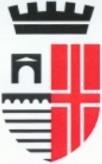 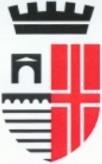 SERVIZI GRATUITI PER BAMBINI E RAGAZZI Gruppi educativi di sostegno all’accoglienza dei minori ucraini – APERTURA DAL 30/03/2022 Presso CEIS - Centro Educativo Italo-Svizzero, via Vezia 2 Rimini (coordinate geografiche 44.0600949357445, 12.57446697112216)  Educatori, insegnanti, esperti volontari organizzano   gruppi educativi gratuiti finalizzati ad accogliere  minori appartenenti alla fascia d’età 6-13 anni per lo svolgimento delle seguenti attività a carattere educativo, ludico e  ricreativo:  primo approccio alla lingua italiana, alla conoscenza del territorio e delle relative caratteristiche sociali e culturali. Laboratori artistici, attività di lettura, educazione ambientale, attività ludiche e sportive. Attività di supporto alla didattica, con possibilità di alternare le attività con il collegamento con la Didattica a Distanza in Ucraina.CONDIZIONI DI ACCESSO: frequenza gratuita, iscrizione obbligatoria compilando il modulo pubblicato su https://www.comune.rimini.it/emergenza-ucraina#paragraph-id--13223 - info tel. +393397729113 (italiano – inglese) APERTURA: TUTTE LE MATTINE DAL LUNEDI’ AL VENERDI’  DALLE 9,00 ALLE 12,00 E TUTTI I POMERIGGI DAL LUNEDI’ AL VENERDI’ DALLE 15,00 ALLE 18,00.  Prossimamente, in base alle adesioni,  sarà possibile restare anche per il pranzo. Comune di RiminiDipartimento Servizi di ComunitàSettore EducazioneVia Ducale,7- 47921 Riminitel. 0541 704753- fax 0541 704740www.comune.rimini.it c.f.-p.iva 00304260409tipo servizio (gruppo educativo,  laboratorio, attività ludico sportiva, ecc…)indirizzo .- coordinate geografichegestorerecapiti gestorepersonale affidatario fascia d'età cui è rivolto il servizioapertura giornaliera e orariasito webcasa pomposa  centro giovani comunale via Pomposa, 8 – Rimini 44.043147972158145, 12.567210551532284coop il Millepiedi +390541709157educatori 6-10annimartedì e mercoledì dalle 15.30 alle 23.30
giovedì e venerdì dalle 16 alle 22https://www.ilmillepiedi.it/area-giovani/centro-giovani-casa-pomposa/
Gruppi educativi territoriali diverse zone di Rimini PER INFO CHIAMAREcoop il Millepiedi +390541709157educatori 6-13 anni generalmente nei pomeriggi dal lunedì al venerdì https://www.informafamiglie.it/rimini/attivita-culturali/altre-iniziative-per-bambini/gruppi-educativi-territoriali-get corso di bicicletta (con disponibilità biciclette) pista ciclistica Masinelli, via Sacramora 196 - 44.06958300844637, 12.5504970496853ASD Esplora+393335827044educatori, istruttori6-10annimercoledi 17:00-18:00http://www.esplorarimini.it/attività extrascolastiche in natura con animali sportvia monte l'abate 9 san martino monte l'abate44.02477896561414, 12.578853051012848ippogrifo+393664859828educatori sportivi11/14 annimercoledì  14.30/18.00https://www.ippogrifo.org/attività extrascolastiche in natura con animali sportvia monte l'abate 9 san martino monte l'abate44.02477896561414, 12.578853051012848ippogrifo+393664859828educatori sportivi3/6 annisabato mattina 09/12https://www.ippogrifo.org/ attività extrascolastiche in natura con animali sportvia monte l'abate 9 san martino monte l'abate44.02477896561414, 12.578853051012848ippogrifo+393664859828educatori sportivi6/11 annimartedi pomeriggio 14.30/18https://www.ippogrifo.org/attività multisport nei parchi parco pertini44.039852604161034, 12.605823789606198UISP RIMINI+393517271640educatori sportivi11/15 annigiovedi 14.30/16.30https://www.uisp.it/rimini/attività multisport nei parchi parco gaiofana44.005273154053015, 12.567535576597779UISP RIMINI+393517271640educatori sportivi11 -15 annigaiofana giovedi 15.00/16.00https://www.uisp.it/rimini/attività multisport nei parchi parco briolini44.07262784796857, 12.567466912344914UISP RIMINI+393517271640educatori sportivi11-15 annilunedi 14.30/16.30https://www.uisp.it/rimini/aiuto compiti + supporto scolasticoVia Milazzo 44.05717688395544, 12.575101144141787EduAction APS+393296424881educatori/mediatori/psicologi7-15 annida lun a ven 15-17/17-19 da valutare alla richiestahttps://www.arciserviziocivile.it/rimini/soci/eduaction-aps/attività educative/aggregative + aiuto compitiVia San Giuliano 1644.06522529062658, 12.56258805578817EduAction APS+39329 6424881educatori/mediatori/psicologi6-14 annimer. e ven 14.30-17 / 15.30-18https://www.arciserviziocivile.it/rimini/soci/eduaction-aps/laboratori creativi via Cairoli 44.059883816533635, 12.566117769281785Arti in cantiere arti.incantiere@gmail.com6-13annivenerdì 16,00 - 18,00 attività sportive per ragazzi Zona ponte di Tiberio44.063034954625344, 12.562530196939045Gruppo Fluxo+393358126987istruttori sportivi6-13annigiovedì 13,30 - 14,30